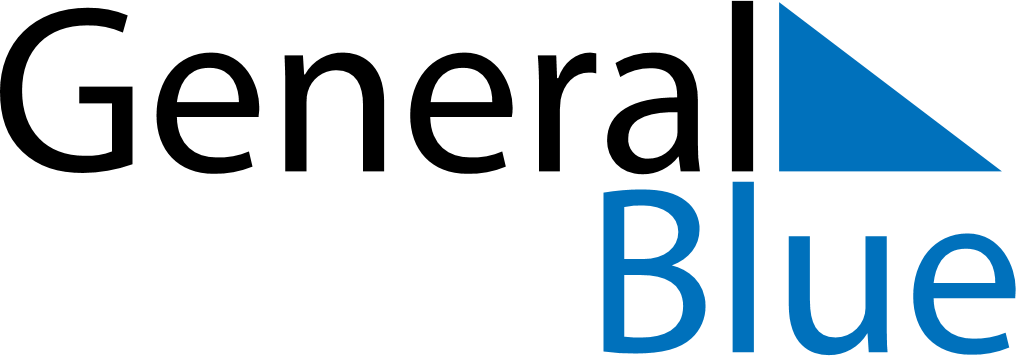 August 2022August 2022August 2022HungaryHungaryMondayTuesdayWednesdayThursdayFridaySaturdaySunday123456789101112131415161718192021Saint Stephen’s Day22232425262728293031